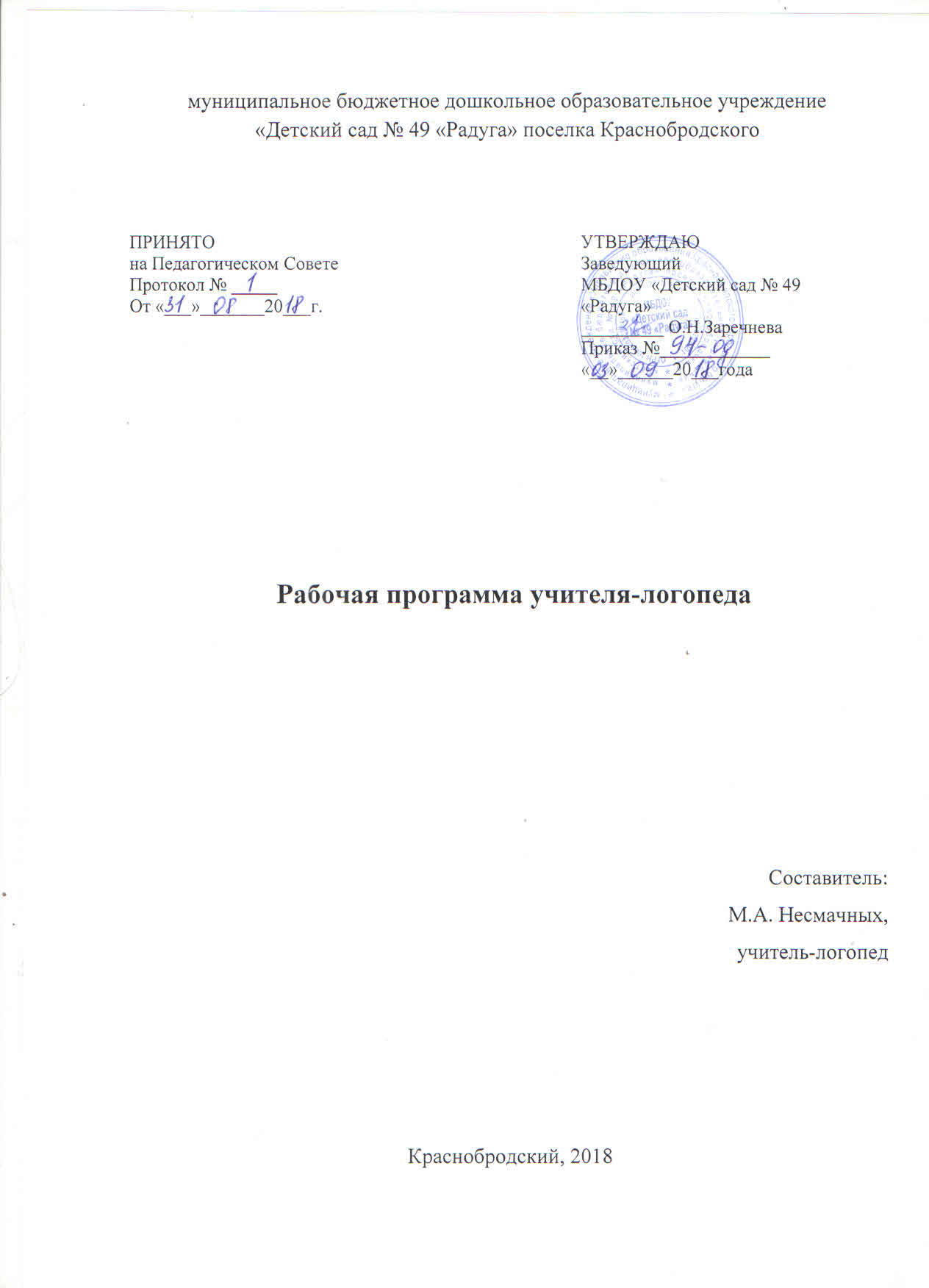 Автор-составитель:  Несмачных Марина Анатольевна,  учитель-логопед МБДОУ  «Детский сад № 49 «Радуга» поселка КраснобродскогоДанная рабочая программа предназначена для воспитанников логопедического пункта ДОО с ФНР, с ФФНР и с ОНР (3 уровень речевого развития), целью которой является обеспечение организации целостного образовательного процесса, направленного на формирование у воспитанников логопедического пункта полноценной фонетической системы языка, развитие фонематического восприятия и навыков первоначального звукового анализа и синтеза, автоматизация произносительных умений и навыков в различных ситуациях, развитие связной речи с учетом их возрастных, индивидуальных, психологических и физиологических особенностей. Программа содержит характеристику контингента воспитанников, план логопедической работы с воспитанниками логопедического пункта, перспективный план логопедической работы с детьми с фонематико-фонематическим недоразвитием речи и общим недоразвитием речи (3 уровень речевого развития, старшая и подготовительная к школе группа), планирование индивидуальной логопедической работы с воспитанниками логопедического пункта ДОО,   приложения. Содержание1. Целевой раздел программы31.1.1.Цели и задачи реализации Рабочей программы 31.1.2.Принципы и подходы к формированию Рабочей программы41.1.3.Значимые для разработки и реализации Рабочей программы характеристики61.2. Планируемые результаты освоения Рабочей программы92. Содержательный раздел112.1. Содержание индивидуальных и подгрупповых занятий112.2 Направления коррекционной работы на логопедическом пункте ДОО122.3.Модель организации коррекционно-образовательного процесса в логопедическом пункте142.4. Интеграция образовательных областей в логопедической работе152.5. План  логопедической  работы с воспитанниками логопедического пункта ДОО162.6. Индивидуальная работа с воспитанниками логопедического пункта ДОО172.7. Особенности взаимодействия с семьями воспитанников192.8. Диагностика педагогического процесса203. Организационный раздел223.1.Материально-техническое обеспечение Рабочей программы223.2.Обеспеченность методическими материалами и средствами обучения и воспитания243.3. Режим дня253.4. Особенности традиционных событий, праздников, мероприятий283.5. Особенности организации развивающей предметно-пространственной среды30Приложения 32